Dr.   Mhd. Munthear Alqaderi , 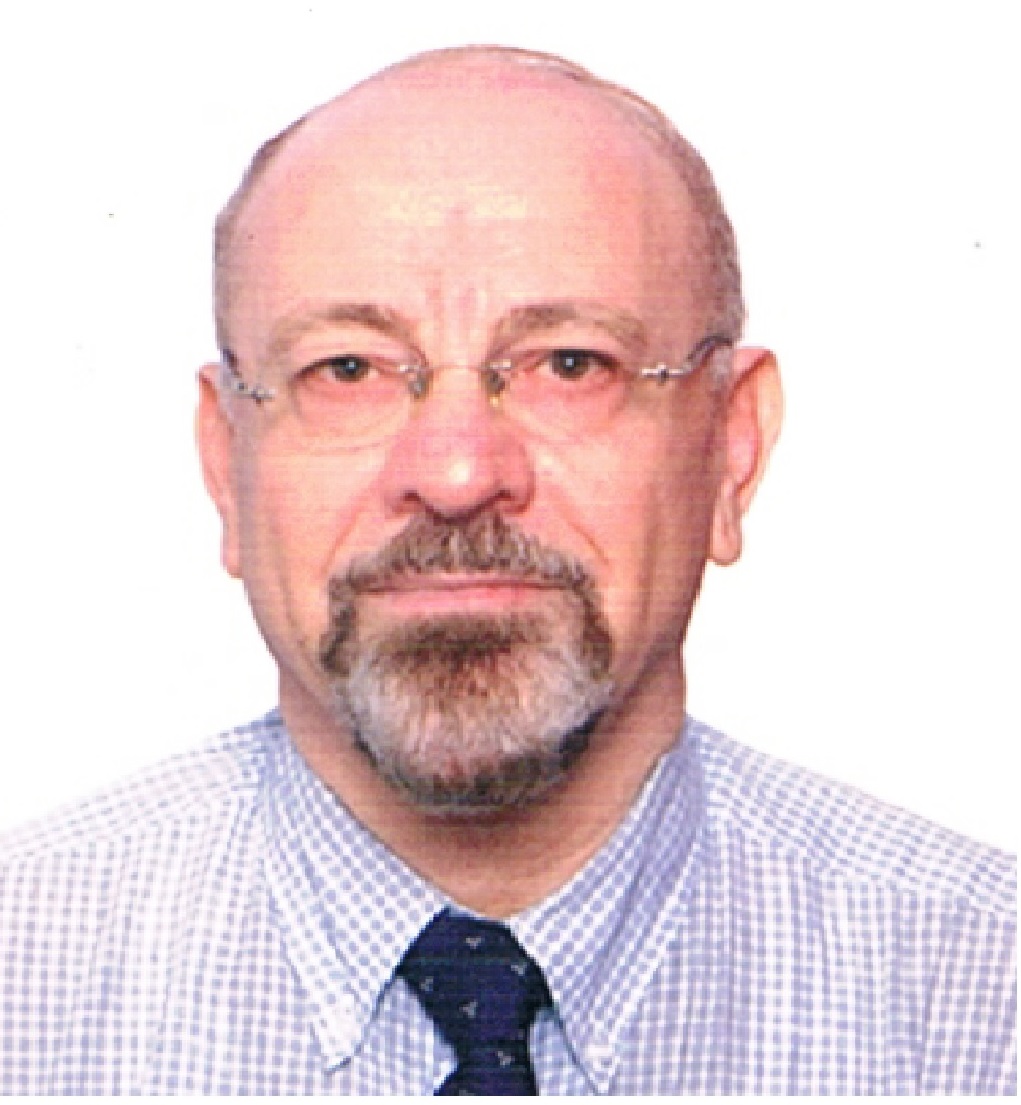 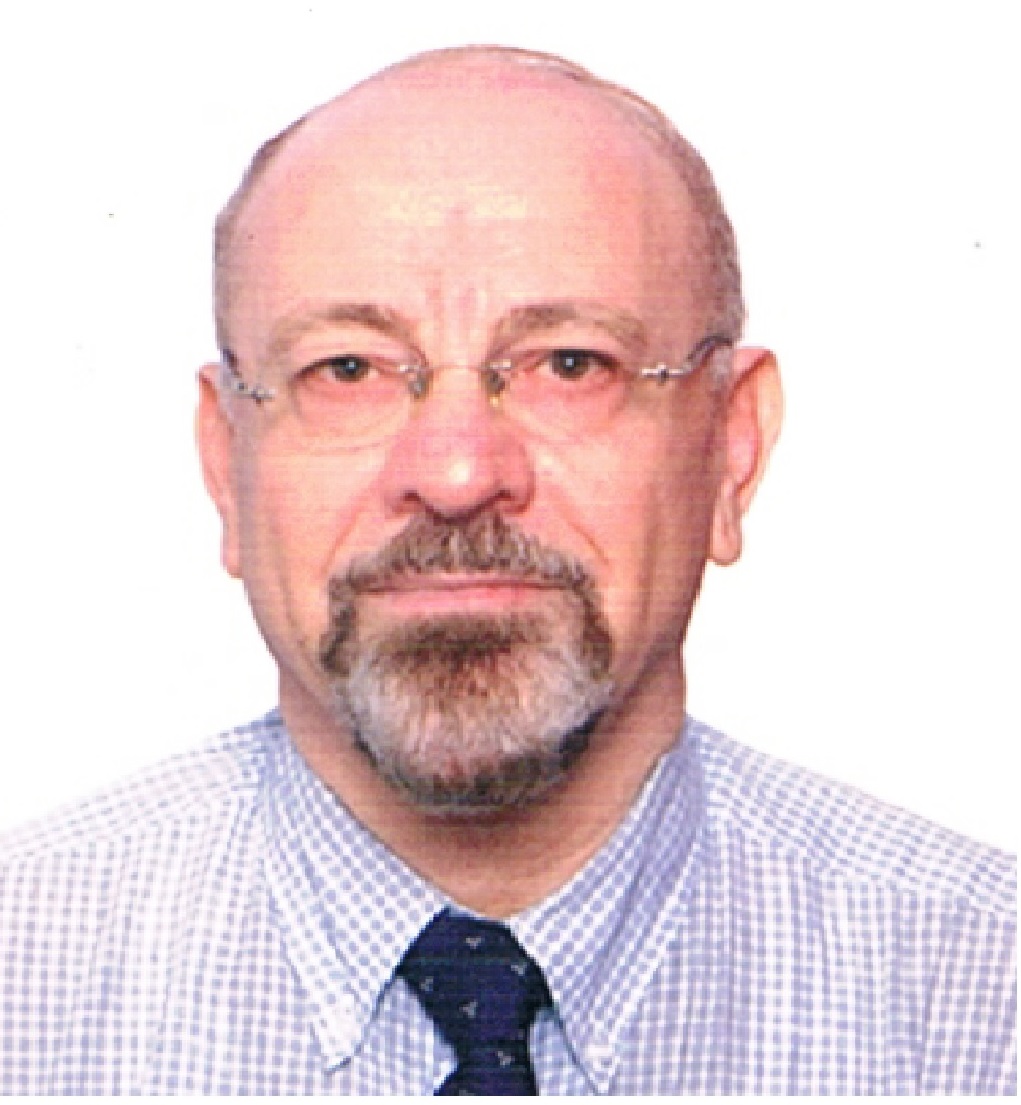 Sultanate of Oman - Muscat                                  Mobile no. 00968-93569971  E-mail: munthear@gmail.comSkype: monthear.alqaderihttp://arid.my/0001-0126www.linkedin.com/in/dr-munthear-alqaderi-9005a03awww.slideshare.net/munthearwww.researchgate.net/profile/Munthear_Alqaderihttps://twitter.com/munthearalqaderwww.youtube.com/watch?v=G0CFtweVt2whttps://independent.academia.edu/ محمدمنذرالقادريEducationPhD. 2004-2008,Computer and Automation Engineering, Damascus Univ., with honor grade. Thesis title: Adaptive NeuroFuzzy control for Distributed Large Scale Systems.M.Sc. 1992-1995, Computer and Automation Engineering, Damascus Univ., with honor grade.Thesis title: Optimization Switching Power Converter Design and Simulation.Postgraduate Diploma, 1990-1992, Electrical Power Engineering, Damascus Univ., Syria.Postgraduate Diploma, 1990-1991, Educational Qualification, Damascus Univ., Syria.B.Sc. 1976-1981,Electronics Engineering and Communications, Damascus Univ., Syria. Diploma, 2015. Project Management, ALISON ,Ireland.Energy manager Certified, 2016. Energy University, France.Professional Certificates Certificates by Energy Univ. by Schneider Electric:Data Center System Planning Certificate Understanding Preventive Maintenance for Data Centers Certificate.Active Energy Efficiency Using Speed Control Certificate.Efficient Motor Control with Power Drives Systems Certificate.Building Controls I: An Introduction to Building Controls Certificate.Building Controls II: Control Sensors Certificate.Data Center Projects: Commissioning Certificate Strategic Energy Planning Certificate.Distributed Generation Certificate.Power Distribution Certificate.Power Factor and Harmonics Certificate.Alternative Power Generation Technologies Certificate.Enhancing Large UPS Efficiency Certificate.A Comparison of AC and DC Power Distribution in the Data Center Certificate.Energy Efficiency with Building Automation Systems I Certificate.Demand Response and the Smart Grid Certificate.ASHE: Energy Manager Energy Management Certificate.Enhancing Large UPS Efficiency Certificate.Generator Fundamentals Certificate.Energy Efficiency Fundamentals Certificate.Measuring and Benchmarking Energy Performance Certificate.Commissioning For Energy Efficiency Certificate.Maintenance Best Practices for Energy Efficient Facilities Certificate.Measurement and Verification Including IPMVP Certificate.Battery Safety and Environmental Concerns Certificate.Battery Technology: Site Planning and Ventilation Certificate.Professional Certificates:“An Introduction to Behavior-Based Safety”, Alison.“Electrical Safety Basics” Certificate, OSHAcademy, USA.The Safety Management Pack (SMP20), Health and Safety Authority, https://hsalearning.ie“Battery Safety and Environmental Concerns”, Energy Univ.  “Connect IO- A Freeware SoftPLC Programming Tool (FBD)" Certificate, NFI, Industrial Automation Training Academy. “Basic Industrial Automation Course- PLC, HMI and VFD” Certificate, NFI, Industrial Automation Training Academy.“Maintenance Control Devices and Industrial Automation” Certificate, Arab Federation for Technical Education.“Uninterruptible Power Supplies – Advantages and Disadvantages of Various Configurations” Certificate, PDG engineer.Management and Administration Certificates:  “Strategic Management” Certificate, Open 2 Study. “Principle of Project Management” Certificate, Open 2 Study.“Scrum Fundamentals Certified Credential” Certificate, Scrumstud. “SWAT Analysis” Certificate, MSG.“Lean SixSigma” Certificate, LEANSIXSIGMA.“Six Sigma”, Udemy, 2016. “Quality Management”, Certificate, Sultan Qaboos Univ.2013. Honors & AwardsGold Medal for innovation and invention, Syria, 2011. http://www.dampress.net/?page=show_det&select_page=6&id=13495Gold Medal for innovation and invention, Syria, 2001. Gold medal for innovation and invention, Syria, 1999. Teaching  in  MEEF, Damascus UnivProfessor Assistant at the Computer Engineering and Automation Dept., Faculty of Mechanical and Electrical Engineering, Damascus University, 2008 to 2012.Lecturer, Electronics Engineering Dept., Damascus University, 1998 to 2008.Postgraduate courses:2008-2012: "Large-scale systems", Master level.Undergraduate Courses:2007-2012: “Industrial networks”. 2010-2012: “Industrial Power Electronics”.2010-2012: “Fundamentals of Electronic circuits”. 1990-2011: “Electronic Circuit Design".2005-2006: “Fuzzy Control”.2004-2005: “Electrical Measurements”. 2004-2005: “Foundations of electronic circuits”.2003-2004: “Electronic Measurements”.1990-1992: “Logic Circuit and Digital Systems”.Lab.: 2007-2012: Head of Industrial Networks Lab. 2008-2012: Head of Electronic Circuits Lab. 1990-2007: Supervisor and Instructor, Logic and Digital Circuits Lab., 1989-1990: Teaching, TV Lab., SupervisionM.Sc. projects: Damascus Univ.2008-2011: “Micro stepping driving to minimize the resonance of stepper motor”.2007-2010: “New proposal for Fault diagnostic in SCADA”. 2007-2010: “Self-organizing Fuzzy Controller using inverse model”. 2008-2009:  “Development of algorithm for SOC & SOH Battery identification”.2007-2009:  “Modbus/CAN gateway design”.2011: registered "Development of fire detection system".2012: registered "1-Wire network combined with the Modbus network ".2012: registered at Aleppo Univ., "Integration of BMS systems and the development of an algorithm for decision support".Diploma Projects:1996 to 2005: Supervise many Diploma Projects, in fuzzy control, neural networks, Modeling and  Fuzzy Grafcet.Under graduation Projects:1998 to 2010:  I have supervised more than 24 final projects, PublicationsPapers:M.M. Alqaderi and Aiman Idrees,”Optimal design of hybrid power generation system to ensure reliable feeding an electric load in a remote area ", Damascus University, 2012.http://www.damascusuniversity.edu.sy/mag/eng/images/stories/2-2012/A/81-91.pdfM.M. Alqaderi and Aiman Idrees, "Modeling and simulation of the PV cell in the LABVIEW environment", Damascus University, 2011.http://www.damascusuniversity.edu.sy/mag/eng/images/stories/2-2012/A/111-121.pdfM.M. Alqaderi, "Development of an intelligent controller using ANFIS works in real-time", Damascus University, 2007.M.M. Alqaderi, "Achievement of handling system as a part of a large scale system and its control", Journal of AL Basel of Engineering Science, Ministry of Higher Education, 2007.M.M. Alqaderi, "The use of Fuzzy logical controller to control the movement of paper", the Libyan Arab Conference on the Fourth of Electrical and Electronic Engineering, 2006.M.M. Alqaderi, "Design of intelligent Hopfield adaptive neural network to determine the harmonics", forty Science Week sessions, University of Teshreen, 2000.M.M. Alqaderi, "An Improved Scheme of the Darlington Switch", the Arab School for Science and Technology, Damascus, 1999.M.M. Alqaderi, "Reduce the problem of harmonic pollution in electrical grids using the Power active filer", thirty-sixth Science Week sessions, University of Aleppo, 1996. M.M. Alqaderi, "Minimize the loss in the semiconductor power switch", thirty-fifth Science Week sessions, University of Teshreen, 1995.M.M. Alqaderi, "Optimization Design of a Single-Phase Inverter uses IGBT", thirty-fourth Science Week sessions, University of Damascus, 1994.Magazine:1– M.M. Alqaderi, "Enterprise Resource Planning - ERP Software ", Industrial Technology Magazine, 2011, Issue 14. https://issuu.com/khaledsayes/docs/intech_142– M.M.Alqaderi, "Battery Types and Specifications”, Industrial Technology Magazine, 2011, Issue 14. https://issuu.com/khaledsayes/docs/intech_143 – M.M.Alqaderi, "Programmable Industrial Control - origin and development", Industrial Technology Magazine, 2010, Issue 13. https://issuu.com/khaledsayes/docs/intech_134– M.M.Alqaderi, "PLC-programming language of sequential functional charts SFC", Industrial Technologies Magazine, No. 2010.12 5 – M.M.Alqaderi, "Modeling and Simulation in Power Electronics", Computer Information and Technology Magazine, 1997, No. 60.Books:M.M. Alqaderi, “Industrial Networks”, Damascus University Press, 2012.M.M. Alqaderi and Zareefe, “Industrial Electronics”, Damascus University Press, 2012.M.M. Alqaderi, “Monitoring and Cardiograph Apparatus”, Dar Al Ones, 1992.http://www.neelwafurat.com/itempage.aspx?id=egb32559-5032584&search=booksM.M. Alqaderi, “Electronic Circuits Applications”, Dar Al Ones, 1994. http://www.furat.com/index.php?Prog=book&Page=bookinfo&id=9642M.M. Alqaderi, “X-ray Imaging and Endoscopy”, Dar Al Ones, 1994. 